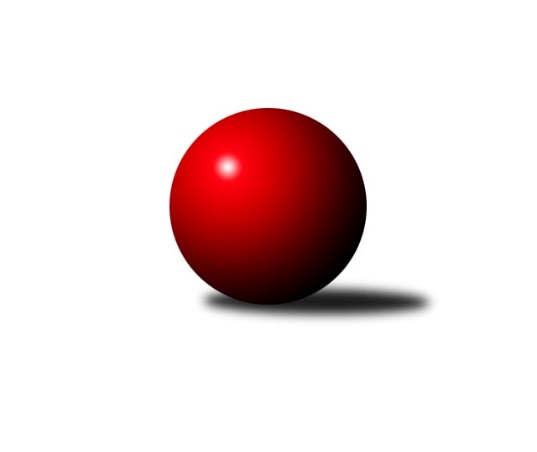 Č.13Ročník 2019/2020	17.2.2020Nejlepšího výkonu v tomto kole: 1737 dosáhlo družstvo: TJ Jiskra Rýmařov ˝C˝Meziokresní přebor-Bruntál, Opava 2019/2020Výsledky 13. kolaSouhrnný přehled výsledků:KS Moravský Beroun B	- KK Minerva Opava ˝B˝	6:4	1647:1626		17.2.TJ Jiskra Rýmařov ˝C˝	- TJ Kovohutě Břidličná ˝C˝	8:2	1737:1647		17.2.TJ Sokol Chvalíkovice ˝B˝	- TJ Horní Benešov ˝E˝	8:2	1573:1480		17.2.KK Minerva Opava ˝C˝	- TJ Opava ˝C˝	8:2	1577:1499		17.2.RSSK OSIR Raciborz	- TJ Kovohutě Břidličná ˝B˝	10:0	1601:1302		17.2.Tabulka družstev:	1.	RSSK OSIR Raciborz	13	11	0	2	106 : 24 	 	 1642	22	2.	TJ Jiskra Rýmařov ˝C˝	13	11	0	2	92 : 38 	 	 1611	22	3.	TJ Horní Benešov ˝E˝	13	9	0	4	81 : 49 	 	 1576	18	4.	TJ Sokol Chvalíkovice ˝B˝	13	8	0	5	72 : 58 	 	 1491	16	5.	KK Minerva Opava ˝B˝	13	7	0	6	70 : 60 	 	 1561	14	6.	KS Moravský Beroun B	13	6	0	7	58 : 72 	 	 1502	12	7.	TJ Kovohutě Břidličná ˝B˝	13	5	0	8	58 : 72 	 	 1504	10	8.	TJ Kovohutě Břidličná ˝C˝	13	4	0	9	43 : 87 	 	 1570	8	9.	KK Minerva Opava ˝C˝	13	3	0	10	40 : 90 	 	 1385	6	10.	TJ Opava ˝C˝	13	1	0	12	30 : 100 	 	 1459	2Podrobné výsledky kola:	 KS Moravský Beroun B	1647	6:4	1626	KK Minerva Opava ˝B˝	Ivana Hajznerová	 	 225 	 201 		426 	 2:0 	 419 	 	203 	 216		Tomáš Král	Daniel Herold	 	 195 	 197 		392 	 0:2 	 404 	 	196 	 208		Karel Vágner	Mária Machalová	 	 198 	 195 		393 	 0:2 	 404 	 	211 	 193		Karel Kratochvíl	Jiří Machala	 	 213 	 223 		436 	 2:0 	 399 	 	194 	 205		Zdeněk Štohanzlrozhodčí: Nejlepší výkon utkání: 436 - Jiří Machala	 TJ Jiskra Rýmařov ˝C˝	1737	8:2	1647	TJ Kovohutě Břidličná ˝C˝	Pavel Švan	 	 220 	 218 		438 	 2:0 	 419 	 	215 	 204		Miroslav Smékal	Miroslav Langer	 	 239 	 225 		464 	 2:0 	 374 	 	194 	 180		Ladislav Stárek	Pavel Přikryl	 	 200 	 222 		422 	 2:0 	 376 	 	183 	 193		Ivo Mrhal	Stanislav Lichnovský	 	 192 	 221 		413 	 0:2 	 478 	 	229 	 249		Jiří Procházkarozhodčí: Nejlepší výkon utkání: 478 - Jiří Procházka	 TJ Sokol Chvalíkovice ˝B˝	1573	8:2	1480	TJ Horní Benešov ˝E˝	Daniel Beinhauer	 	 172 	 207 		379 	 2:0 	 369 	 	189 	 180		Daniel Duškevič	Marek Hrbáč	 	 183 	 222 		405 	 2:0 	 360 	 	170 	 190		Roman Swaczyna	Denis Vítek	 	 195 	 218 		413 	 2:0 	 361 	 	167 	 194		Miroslav Petřek st.	Dalibor Krejčiřík	 	 183 	 193 		376 	 0:2 	 390 	 	170 	 220		Petr Dankovičrozhodčí: Nejlepší výkon utkání: 413 - Denis Vítek	 KK Minerva Opava ˝C˝	1577	8:2	1499	TJ Opava ˝C˝	Gabriela Beinhauerová	 	 194 	 212 		406 	 2:0 	 379 	 	185 	 194		Roman Škrobánek	Stanislav Troják *1	 	 156 	 204 		360 	 0:2 	 417 	 	208 	 209		Jolana Rybová	Matěj Pavlík	 	 179 	 215 		394 	 2:0 	 365 	 	172 	 193		Vladimír Kozák	Zuzana Šafránková	 	 201 	 216 		417 	 2:0 	 338 	 	159 	 179		Vladislav Kobelárrozhodčí: střídání: *1 od 51. hodu Radek FischerNejlepšího výkonu v tomto utkání: 417 kuželek dosáhli: Jolana Rybová, Zuzana Šafránková	 RSSK OSIR Raciborz	1601	10:0	1302	TJ Kovohutě Břidličná ˝B˝	Krzysztof Wróblewski	 	 178 	 213 		391 	 2:0 	 308 	 	151 	 157		Anna Dosedělová	Artur Tokarski	 	 194 	 195 		389 	 2:0 	 293 	 	150 	 143		Luděk Häusler	Mariusz Gierczak	 	 190 	 211 		401 	 2:0 	 307 	 	151 	 156		Josef Kočař	Jerzy Kwasny	 	 191 	 229 		420 	 2:0 	 394 	 	204 	 190		Leoš Řepkarozhodčí: Nejlepší výkon utkání: 420 - Jerzy KwasnyPořadí jednotlivců:	jméno hráče	družstvo	celkem	plné	dorážka	chyby	poměr kuž.	Maximum	1.	Jiří Procházka 	TJ Kovohutě Břidličná ˝C˝	438.24	295.0	143.3	6.0	7/7	(488)	2.	Zdeněk Janák 	TJ Horní Benešov ˝E˝	426.14	289.8	136.3	6.2	5/6	(454)	3.	Krzysztof Wróblewski 	RSSK OSIR Raciborz	419.47	286.9	132.6	5.9	6/7	(442)	4.	Jaroslav Zelinka 	TJ Kovohutě Břidličná ˝B˝	415.77	286.6	129.1	6.1	5/7	(445)	5.	Mariusz Gierczak 	RSSK OSIR Raciborz	415.06	288.8	126.2	7.2	7/7	(448)	6.	Artur Tokarski 	RSSK OSIR Raciborz	413.90	279.5	134.4	7.0	6/7	(426)	7.	Slawomir Holynski 	RSSK OSIR Raciborz	410.40	285.6	124.8	7.6	5/7	(452)	8.	Miroslav Langer 	TJ Jiskra Rýmařov ˝C˝	405.83	278.4	127.5	8.6	6/6	(465)	9.	Denis Vítek 	TJ Sokol Chvalíkovice ˝B˝	405.06	279.3	125.7	9.9	7/7	(438)	10.	Pavel Švan 	TJ Jiskra Rýmařov ˝C˝	404.54	280.4	124.1	8.1	6/6	(475)	11.	Leoš Řepka 	TJ Kovohutě Břidličná ˝B˝	403.63	288.9	114.7	8.5	5/7	(421)	12.	Mária Machalová 	KS Moravský Beroun B	401.56	285.8	115.7	10.1	5/6	(437)	13.	Pavel Přikryl 	TJ Jiskra Rýmařov ˝C˝	401.54	283.9	117.7	8.2	6/6	(431)	14.	Stanislav Lichnovský 	TJ Jiskra Rýmařov ˝C˝	400.75	284.1	116.7	9.0	6/6	(475)	15.	Zdeněk Štohanzl 	KK Minerva Opava ˝B˝	400.72	281.2	119.6	9.2	6/7	(430)	16.	Vladislav Kobelár 	TJ Opava ˝C˝	397.61	278.5	119.1	10.1	6/7	(451)	17.	Karel Kratochvíl 	KK Minerva Opava ˝B˝	397.42	278.0	119.4	8.7	6/7	(431)	18.	Gabriela Beinhauerová 	KK Minerva Opava ˝C˝	396.92	284.2	112.7	8.6	6/6	(446)	19.	Daniel Herold 	KS Moravský Beroun B	395.23	279.3	115.9	10.6	4/6	(430)	20.	Petr Dankovič 	TJ Horní Benešov ˝E˝	393.85	283.6	110.3	9.4	5/6	(433)	21.	Daniel Duškevič 	TJ Horní Benešov ˝E˝	392.40	269.0	123.4	9.4	5/6	(465)	22.	Miroslav Petřek  st.	TJ Horní Benešov ˝E˝	391.00	276.5	114.5	9.4	6/6	(413)	23.	Miroslav Zálešák 	KS Moravský Beroun B	390.05	275.8	114.3	9.7	4/6	(401)	24.	Pavel Veselka 	TJ Kovohutě Břidličná ˝C˝	388.27	274.9	113.3	10.3	5/7	(419)	25.	Dalibor Krejčiřík 	TJ Sokol Chvalíkovice ˝B˝	385.96	276.8	109.1	10.3	6/7	(436)	26.	Miroslav Smékal 	TJ Kovohutě Břidličná ˝C˝	385.54	275.4	110.1	10.3	7/7	(419)	27.	Renáta Smijová 	KK Minerva Opava ˝B˝	384.85	272.2	112.7	10.3	5/7	(432)	28.	Anna Dosedělová 	TJ Kovohutě Břidličná ˝B˝	381.53	269.5	112.0	11.8	6/7	(425)	29.	Roman Swaczyna 	TJ Horní Benešov ˝E˝	381.24	277.1	104.1	11.8	5/6	(436)	30.	Karel Vágner 	KK Minerva Opava ˝B˝	380.61	278.3	102.4	10.1	7/7	(424)	31.	Josef Plšek 	KK Minerva Opava ˝B˝	377.33	268.3	109.0	9.8	5/7	(415)	32.	Vladimír Kozák 	TJ Opava ˝C˝	375.20	269.8	105.4	11.6	5/7	(397)	33.	Ladislav Stárek 	TJ Kovohutě Břidličná ˝C˝	371.29	271.6	99.7	10.8	7/7	(386)	34.	Daniel Beinhauer 	TJ Sokol Chvalíkovice ˝B˝	367.57	258.7	108.9	10.9	7/7	(409)	35.	Matěj Pavlík 	KK Minerva Opava ˝C˝	363.03	259.2	103.8	14.3	5/6	(402)	36.	Ivana Hajznerová 	KS Moravský Beroun B	359.27	263.1	96.1	17.9	5/6	(426)	37.	Zuzana Šafránková 	KK Minerva Opava ˝C˝	357.75	257.9	99.8	10.6	4/6	(430)	38.	Roman Škrobánek 	TJ Opava ˝C˝	357.44	260.6	96.9	15.2	5/7	(379)	39.	Josef Kočař 	TJ Kovohutě Břidličná ˝B˝	357.38	257.9	99.5	11.6	7/7	(401)	40.	Jolana Rybová 	TJ Opava ˝C˝	354.45	259.7	94.7	14.0	7/7	(417)	41.	Petr Bracek 	TJ Opava ˝C˝	344.20	253.3	90.9	12.3	5/7	(371)	42.	Hana Zálešáková 	KS Moravský Beroun B	342.39	262.4	80.0	19.7	6/6	(373)	43.	Luděk Häusler 	TJ Kovohutě Břidličná ˝B˝	335.42	239.3	96.2	17.3	6/7	(388)	44.	Marek Hrbáč 	TJ Sokol Chvalíkovice ˝B˝	326.20	238.7	87.6	16.9	7/7	(405)	45.	Stanislav Troják 	KK Minerva Opava ˝C˝	322.07	240.3	81.7	21.6	5/6	(371)	46.	Jaroslav Pelikán 	KK Minerva Opava ˝C˝	289.50	226.5	63.0	25.5	4/6	(342)		David Beinhauer 	TJ Sokol Chvalíkovice ˝B˝	423.67	298.5	125.2	7.8	2/7	(445)		Tomáš Král 	KK Minerva Opava ˝B˝	423.60	277.0	146.6	4.8	2/7	(448)		Cesary Koczorski 	RSSK OSIR Raciborz	412.00	308.0	104.0	14.0	1/7	(412)		Dariusz Jaszewski 	RSSK OSIR Raciborz	402.00	280.0	122.0	7.0	1/7	(402)		Jerzy Kwasny 	RSSK OSIR Raciborz	396.25	284.0	112.3	12.0	4/7	(420)		Jiří Machala 	KS Moravský Beroun B	393.40	289.0	104.4	11.3	3/6	(436)		Miroslav Janalík 	KS Moravský Beroun B	386.33	275.5	110.8	8.3	3/6	(412)		Ota Pidima 	TJ Kovohutě Břidličná ˝C˝	384.00	274.5	109.5	11.0	2/7	(385)		Ryszard Grygiel 	RSSK OSIR Raciborz	383.50	273.5	110.0	9.5	1/7	(399)		Tomáš Polok 	TJ Opava ˝C˝	377.00	248.0	129.0	10.0	1/7	(377)		Luděk Bambušek 	TJ Jiskra Rýmařov ˝C˝	374.00	260.0	114.0	5.0	1/6	(374)		Ivo Mrhal 	TJ Kovohutě Břidličná ˝C˝	373.25	260.8	112.5	10.0	2/7	(376)		Hana Kopečná 	TJ Horní Benešov ˝E˝	354.00	261.0	93.0	8.5	1/6	(368)		Pavel Jašek 	TJ Opava ˝C˝	340.33	247.0	93.3	16.3	3/7	(351)		Jan Hroch 	TJ Kovohutě Břidličná ˝C˝	328.67	236.3	92.3	16.8	3/7	(372)Sportovně technické informace:Starty náhradníků:registrační číslo	jméno a příjmení 	datum startu 	družstvo	číslo startu23742	Luděk Häusler	17.02.2020	TJ Kovohutě Břidličná ˝B˝	3x23173	Daniel Beinhauer	17.02.2020	TJ Sokol Chvalíkovice ˝B˝	4x
Hráči dopsaní na soupisku:registrační číslo	jméno a příjmení 	datum startu 	družstvo	23846	Jerzy Kwasny	17.02.2020	RSSK OSIR Raciborz	Program dalšího kola:14. kolo24.2.2020	po	17:00	TJ Opava ˝C˝ - TJ Jiskra Rýmařov ˝C˝	24.2.2020	po	17:00	KK Minerva Opava ˝B˝ - RSSK OSIR Raciborz	24.2.2020	po	17:00	TJ Horní Benešov ˝E˝ - KS Moravský Beroun B	24.2.2020	po	17:00	TJ Kovohutě Břidličná ˝B˝ - KK Minerva Opava ˝C˝	25.2.2020	út	17:00	TJ Kovohutě Břidličná ˝C˝ - TJ Sokol Chvalíkovice ˝B˝	Nejlepší šestka kola - absolutněNejlepší šestka kola - absolutněNejlepší šestka kola - absolutněNejlepší šestka kola - absolutněNejlepší šestka kola - dle průměru kuželenNejlepší šestka kola - dle průměru kuželenNejlepší šestka kola - dle průměru kuželenNejlepší šestka kola - dle průměru kuželenNejlepší šestka kola - dle průměru kuželenPočetJménoNázev týmuVýkonPočetJménoNázev týmuPrůměr (%)Výkon5xJiří ProcházkaBřidličná C4787xJiří ProcházkaBřidličná C115.764785xMiroslav LangerRýmařov C4644xMiroslav LangerRýmařov C112.374646xPavel ŠvanRýmařov C4382xJerzy KwasnyRaciborz111.814202xJiří MachalaMoravský Beroun B4361xJiří MachalaMoravský Beroun B109.594361xIvana HajznerováMoravský Beroun B4265xDenis VítekChvalíkov. B107.744133xPavel PřikrylRýmařov C4221xIvana HajznerováMoravský Beroun B107.07426